ПЛАН проведення свята Масляноїв КЗ «Харківський обласний центр соціально-психологічної реабілітації «Гармонія»Місце проведення:  м. Харків, вул. Фісановича, буд. 4Комунальний заклад «Харківський обласний центр соціально – психологічної реабілітації дітей «Гармонія»Дата проведення: 17.02. 2018Час проведення: 10.00 – 11.45Запрошені: заступник голови обласної державної адміністрації Бабічев А.В., начальник служби у справах дітей обласної державної адміністрації      Шевченко О.В., керівники служб у справах дітей, голова БО "БФ Волонтери: Дорослі-Дітям" Тищенко В.Ф., волонтери, батьки.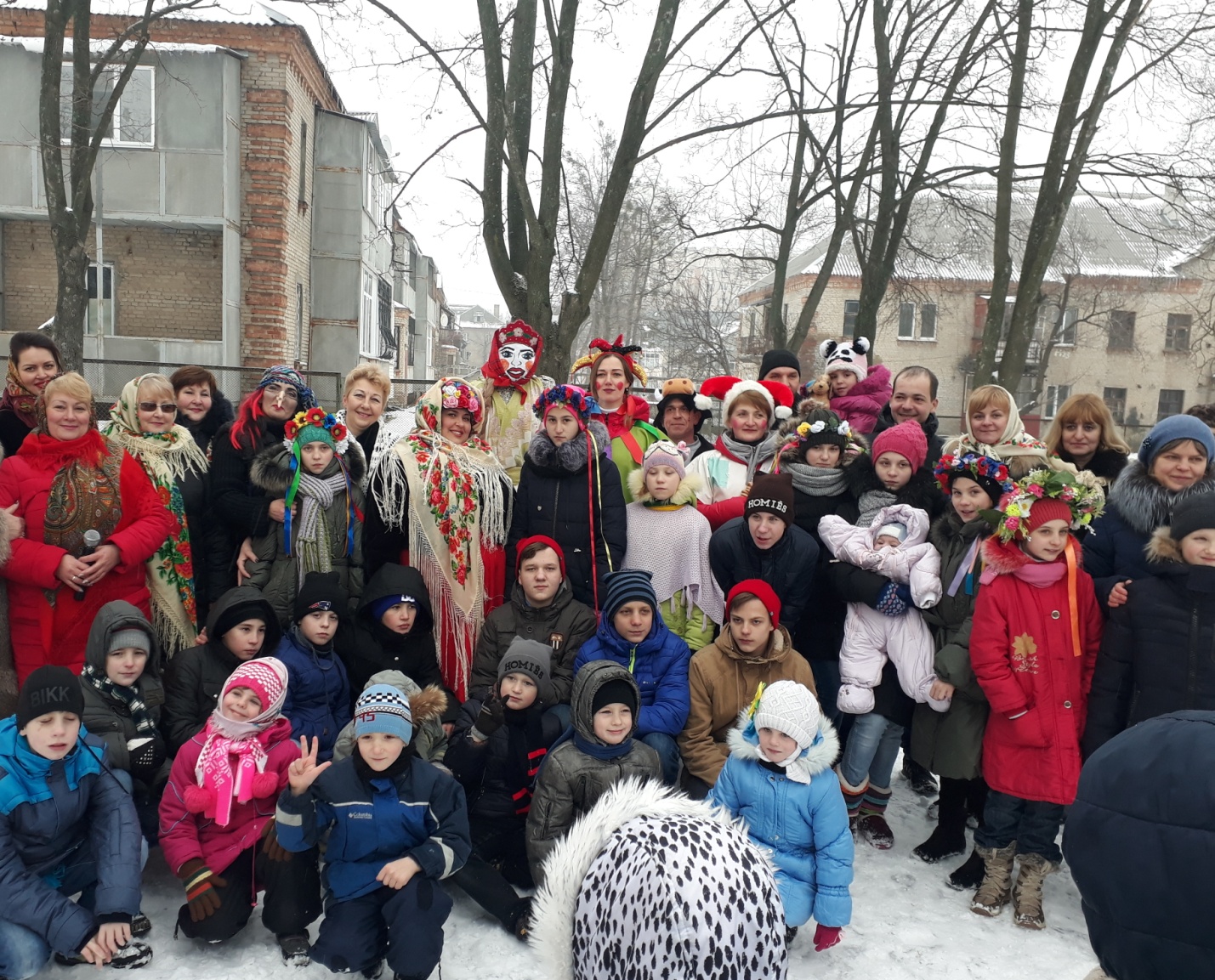 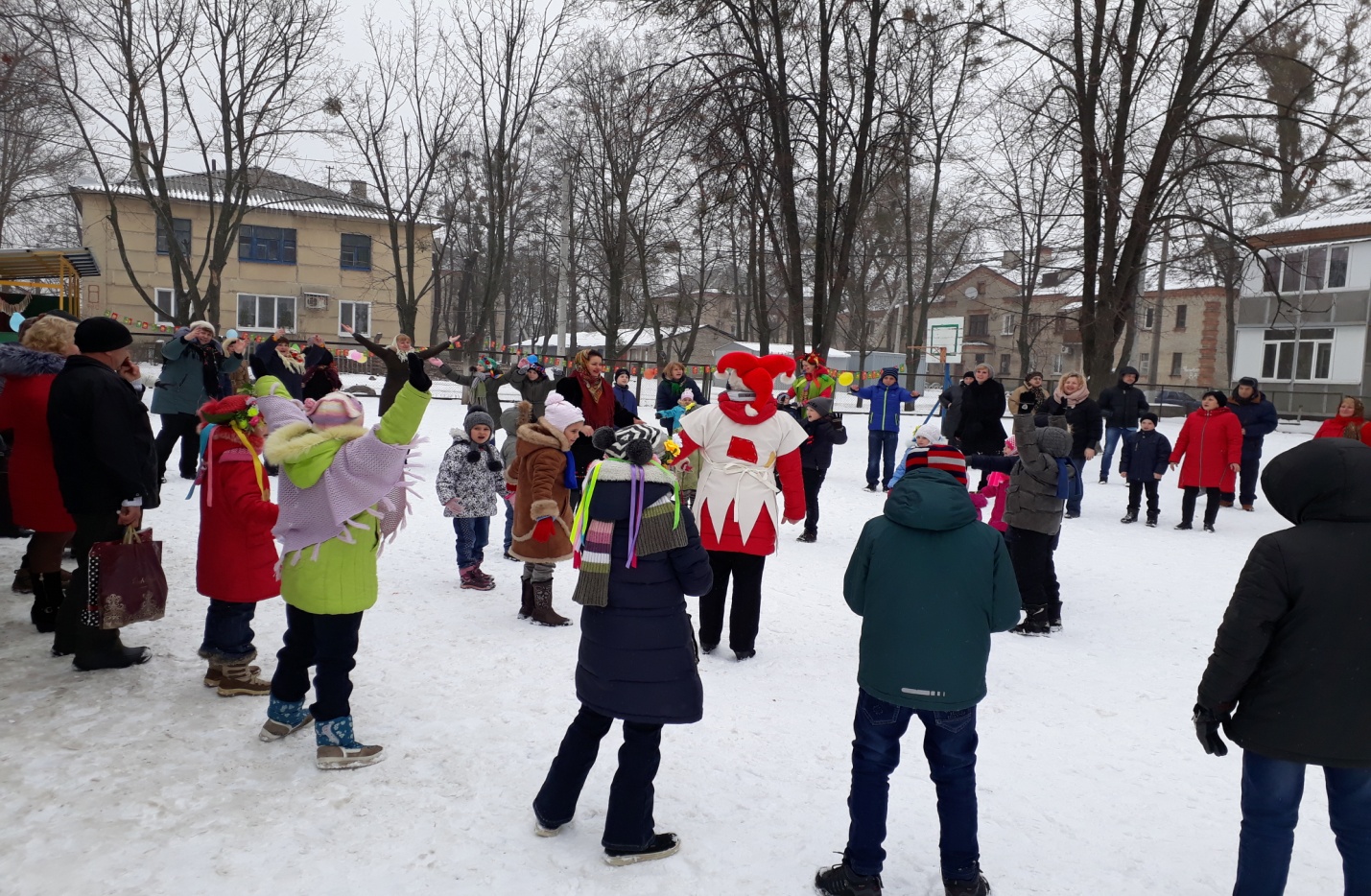 ЧасЗміст заходуМісце проведенняВідповідальний10.00 – 10.10Зустріч гостейОзнайомлення заступника голови обласної державної адміністрації Бабічева В.А. з умовами та роботою закладу  В будівліХОЦСПРД«Гармонія»Трохименко А.О.10.10 – 10.15Відвідування Майстер-класу на дитячій кухні «Перший млинець – не комом!»; «Млиночок – усьому віночок!»Дитяча кухня 1 поверх Вихователі10.25 – 10.30 Хороводне та пісенне свято для дошкільнят   Молодша група1 поверхВихователі10.15 – 10.25Ознайомлення з виставкою робіт вихованців «Масляна іде – свято веде!»(актова зала)Актова зала2 поверхТрохименко А.О.10.30 – 11.00Розважальне дійство з нагоди святкування Масляної (за сценарієм)Подвір’я закладуВідповідальні працівники закладу11.00 – 11.10Закриття свята: спалювання опудала МасляноїПодвір’я закладуВідповідальні працівники закладу13.15 –13.30Чаювання з млинцями  Павільйон на подвір’ї закладу Відповідальні працівники закладу